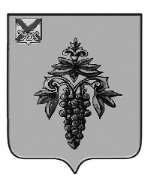 ДУМА ЧУГУЕВСКОГО МУНИЦИПАЛЬНОГО ОКРУГАР Е Ш Е Н И ЕПринято Думой Чугуевского муниципального округа «22» марта 2024 годаСтатья 1. Внести в Положение о муниципальном контроле на автомобильном транспорте, городском наземном электрическом транспорте и в дорожном хозяйстве в границах Чугуевского муниципального округа, утвержденное решением Думы Чугуевского муниципального округа от 14 сентября 2021 года № 262-НПА «Положение о муниципальном контроле на автомобильном транспорте, городском наземном электрическом транспорте и в дорожном хозяйстве в границах Чугуевского муниципального округа» (в редакции решений от 14.07.2023 № 499-НПА, 24.10.2023 № 521-НПА, от 25.12.2023 № 547-НПА) (далее - Положение) следующее изменение в пункте 5.2. части 5 Положения слова «до 31 декабря 2023 года» заменить словами «до 31 декабря 2025 года».Статья 2.  Настоящее решение вступает в силу со дня его официального опубликования.Глава Чугуевского муниципального округа                                                                    Р.Ю. Деменев   «27» марта 2024 года № 581 – НПА О внесении изменений в решение Думы Чугуевского муниципального округа от 14 сентября 2021 года № 262-НПА «Положение о муниципальном контроле на автомобильном транспорте, городском наземном электрическом транспорте и в дорожном хозяйстве в границах Чугуевского муниципального округа» 